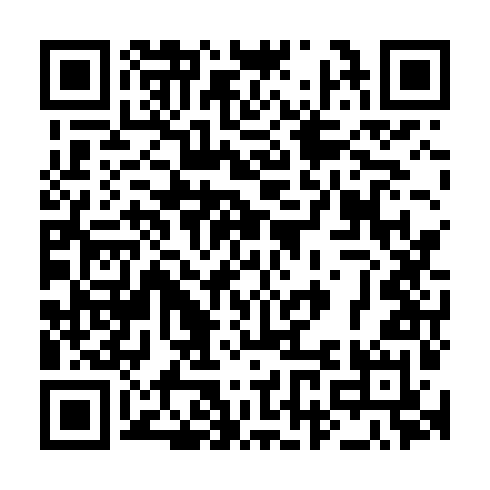 Ramadan times for Kirchdorf in Tirol, AustriaMon 11 Mar 2024 - Wed 10 Apr 2024High Latitude Method: Angle Based RulePrayer Calculation Method: Muslim World LeagueAsar Calculation Method: ShafiPrayer times provided by https://www.salahtimes.comDateDayFajrSuhurSunriseDhuhrAsrIftarMaghribIsha11Mon4:484:486:3112:203:316:106:107:4712Tue4:464:466:2912:203:326:126:127:4913Wed4:444:446:2712:203:336:136:137:5014Thu4:424:426:2512:193:346:156:157:5215Fri4:404:406:2312:193:356:166:167:5316Sat4:374:376:2112:193:366:186:187:5517Sun4:354:356:1912:183:376:196:197:5618Mon4:334:336:1712:183:386:216:217:5819Tue4:314:316:1512:183:386:226:228:0020Wed4:294:296:1312:183:396:236:238:0121Thu4:264:266:1112:173:406:256:258:0322Fri4:244:246:0912:173:416:266:268:0523Sat4:224:226:0712:173:426:286:288:0624Sun4:204:206:0412:163:426:296:298:0825Mon4:174:176:0212:163:436:316:318:1026Tue4:154:156:0012:163:446:326:328:1127Wed4:134:135:5812:153:456:336:338:1328Thu4:104:105:5612:153:466:356:358:1529Fri4:084:085:5412:153:466:366:368:1630Sat4:064:065:5212:153:476:386:388:1831Sun5:035:036:501:144:487:397:399:201Mon5:015:016:481:144:487:417:419:222Tue4:584:586:461:144:497:427:429:233Wed4:564:566:441:134:507:437:439:254Thu4:534:536:421:134:507:457:459:275Fri4:514:516:401:134:517:467:469:296Sat4:494:496:381:134:527:487:489:317Sun4:464:466:361:124:527:497:499:338Mon4:444:446:341:124:537:507:509:349Tue4:414:416:321:124:547:527:529:3610Wed4:394:396:311:114:547:537:539:38